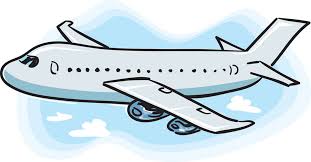 FIRST FLIGHT INVITATIONAL:TRAMPOLINE AND DOUBLE MINI AND TUMBLINGMarch 17th and 18th Come claim your pot of “Gold” St. Patrick’s Day weekend!Medals awarded for 1st, 2nd, and 3rd places. Ribbons given for all other places.$45 FLAT RATE PER ATHLETEREGISTRATION DEADLINE: February 23, 2018*T-Shirt included with registrationContact: flightscooltt@gmail.com Time: 	Saturday Practice 6:00PM-8:00PMSunday Meet Levels 1-10 8:00AM-4:00PM*Please register online using the USA Gymnastics Reservation SystemVenue:	Flight’s Cool T&T Academy, Inc.LANCO Fieldhouse 1901 Miller Road East Petersburg, PA 17520